Информационно-аналитический отчет по реализации проекта «Цифровая образовательная среда»В октябре 2021 года в рамках реализации федерального проекта «Цифровая образовательная среда» МБОУ «СОШ № 9» с. Хвалынка Спасского района поступило, установлено и запущено в работу следующее оборудование:   Операционная система Windows активирована на всех ПК. В школе
оборудован 1 учебный кабинет, в котором установлено данное 
оборудование.В школе созданы административно-управленческие и организационно-
технические условия для внедрения целевой модели «Цифровая 
образовательная среда»: утверждены Положение и «Дорожная карта» по реализации проекта «Цифровая образовательная среда» на 2021-2022 учебный год» (приказ по школе от 01.11.2021 № 142/1),назначены ответственные лица за реализацию целевой модели ЦОС.Насайте школы http://хвалынка9.спасск-обр.рф/czifrovaya-obrazovatelnaya-sredaсоздан раздел «Цифровая образовательная среда», в котором размещены нормативно-правовые документы, 
инструктивно-методические и информационные материалы по вопросам 
внедрения ЦОС, приказ о внедрении ЦОС, «Дорожная карта».Педагогами школы систематически ведется работа в  информационной системе АИС «Сетевой город».В декабре 2021года запланировано прохождение курсовой подготовки по теме: «Современные информационно-коммуникационные и цифровые технологии в деятельности педагогических работников образовательных организаций» (10 чел.).Среди проведенных мероприятий с использованием 
оборудования в рамках проекта «Цифровая образовательная среда»:- педагогический совет по теме «Внедрение ЦОС в образовательный процесс» (26 октября 2021 года);- 16 ноября в рамках всероссийской родительской недели родители (15 человек) участвовали в онлайн тестировании.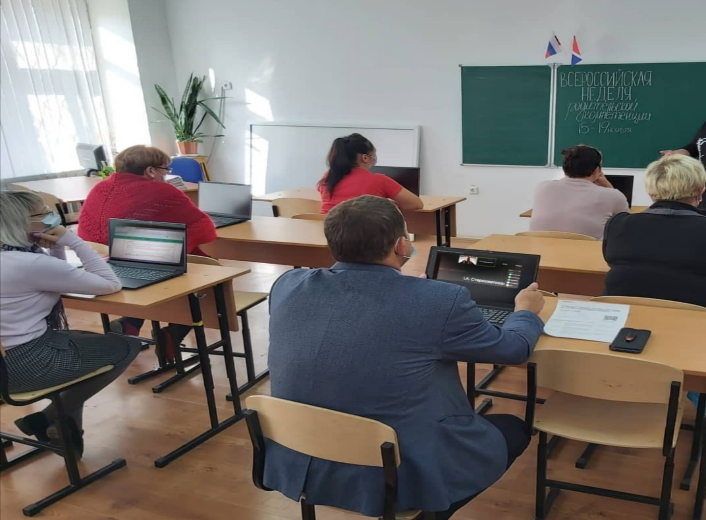 С помощью поставленного оборудования учащиеся 9   классаучаствовали во Всероссийской олимпиаде по финансовой грамотности (5 учащихся). Использование нового оборудования помогает реализовать 
преимущества информационных технологий в преподавании разных учебных предметов и является одним из важных аспектов 
совершенствования и оптимизации учебного процесса, обогащения арсенала методических средств и приемов, позволяющих разнообразить формы работы и сделать уроки интересными и запоминающимися для учеников.Педагоги с помощью проекта «Цифровая образовательная среда» 
получают возможность решать целый ряд задач: 
- предъявлять новый учебный материал(подготовка к ЕГЭ по математике на платформе Решу ЕГЭ; Путешествие в виртуальный музей на уроке истории;- организовывать повторение и закрепление пройденного; 
- оказывать помощь в подготовке к различным олимпиадам и 
конкурсам.На 3 декабря запланировано участие учащихся 7-11 классов во Всероссийском тестировании по истории.МУНИЦИПАЛЬНОЕ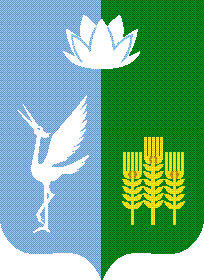  БЮДЖЕТНОЕОБЩЕОБРАЗОВАТЕЛЬНОЕ УЧРЕЖДЕНИЕ «СРЕДНЯЯОБЩЕОБРАЗОВАТЕЛЬНАЯ ШКОЛА № 9»  с. хвалынкаспасского районаПриморского краяул. Советская,29, с.Хвалынка,Спасский район, Приморский край, 692221Телефон (факс): 8(42352) 7-44-44E-mail coolshool9@mail.ru МУНИЦИПАЛЬНОЕ БЮДЖЕТНОЕОБЩЕОБРАЗОВАТЕЛЬНОЕ УЧРЕЖДЕНИЕ «СРЕДНЯЯОБЩЕОБРАЗОВАТЕЛЬНАЯ ШКОЛА № 9»  с. хвалынкаспасского районаПриморского краяул. Советская,29, с.Хвалынка,Спасский район, Приморский край, 692221Телефон (факс): 8(42352) 7-44-44E-mail coolshool9@mail.ru МУНИЦИПАЛЬНОЕ БЮДЖЕТНОЕОБЩЕОБРАЗОВАТЕЛЬНОЕ УЧРЕЖДЕНИЕ «СРЕДНЯЯОБЩЕОБРАЗОВАТЕЛЬНАЯ ШКОЛА № 9»  с. хвалынкаспасского районаПриморского краяул. Советская,29, с.Хвалынка,Спасский район, Приморский край, 692221Телефон (факс): 8(42352) 7-44-44E-mail coolshool9@mail.ru МУНИЦИПАЛЬНОЕ БЮДЖЕТНОЕОБЩЕОБРАЗОВАТЕЛЬНОЕ УЧРЕЖДЕНИЕ «СРЕДНЯЯОБЩЕОБРАЗОВАТЕЛЬНАЯ ШКОЛА № 9»  с. хвалынкаспасского районаПриморского краяул. Советская,29, с.Хвалынка,Спасский район, Приморский край, 692221Телефон (факс): 8(42352) 7-44-44E-mail coolshool9@mail.ru МУНИЦИПАЛЬНОЕ БЮДЖЕТНОЕОБЩЕОБРАЗОВАТЕЛЬНОЕ УЧРЕЖДЕНИЕ «СРЕДНЯЯОБЩЕОБРАЗОВАТЕЛЬНАЯ ШКОЛА № 9»  с. хвалынкаспасского районаПриморского краяул. Советская,29, с.Хвалынка,Спасский район, Приморский край, 692221Телефон (факс): 8(42352) 7-44-44E-mail coolshool9@mail.ru Начальнику управления образования администрации Спасского муниципального районаН.В. Краевскойот00.00.2021№на №отНаименование оборудованияКоличество поставленного и 
эксплуатируемого оборудованияМФУ (принтер, сканер, копир)1Ноутбук мобильного класса28